REGLEMENT INTERIEUR 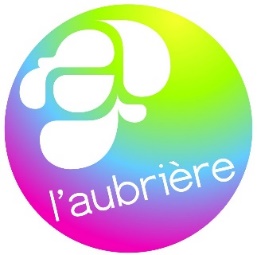 Pôle Animation - Activité jeunesse : accueil de loisirs  Saison 2022-2023Le présent règlement doit être lu et accepté par les familles dans son intégralité.Un protocole annexe et spécifique liée aux règles sanitaires peut être élaboré et disponible le cas échéant. Nous nous réservons le droit de modifier les conditions d’accueils et/ou annuler des journées si nous estimons que les règles d’hygiène et de sécurité ne sont pas réunies.Article 1 - L’organisateurL’Association Culturelle et d’Animation de Fondettes, dite l’Aubrière, est une association loi 1901 adhérente à la Fédération Régionale des Maisons des Jeunes et de la Culture (FRMJC). Les MJC sont des associations d’Education Populaire. L’Education Populaire peut être définie comme « un ensemble de moyens qui tendent à accroître les connaissances, à former le jugement et à développer la sensibilité […], en dehors de l’éducation principale » (François Bloch Lainé).L’Aubrière est une association apolitique et aconfessionnelle.Article 2 - Le projet associatif   L’Aubrière, Association Culturelle de Fondettes est née le 27 juin 1966 à l’initiative de jeunes Fondettois désireux de vouloir se retrouver, de mettre en place des activités, des projets et de s’investir dans leur ville. Cette époque est marquée par un certain nombre de mouvements sociaux qui ont participés à l’explosion des Maisons de Jeunes et de la Culture favorisant l’implication des individus dans la vie locale. Depuis, l’Aubrière a bien grandi, elle est riche de ce passé et est toujours animée par les valeurs de l’Education populaire :  «Laïcité : Souci fédérateur, ouverture à tous sans discrimination, indépendance vis-à-vis des groupes confessionnels. Lien social : A l’écoute des besoins, l’Aubrière sensibilise la population à la vie associative, à la citoyenneté, et favorise la participation de tous au développement local, au débat, à l’échange d’idées et de savoirs. Convivialité : Plaisir de vivre ensemble, loisirs. Rencontres intergénérationnelles. Epanouissement : Accompagner les personnes dans une démarche d’autonomie, de développement personnel pour apprendre à être acteur de sa propre vie et de projets personnels et/ou collectifs. Cette valeur sous-tend notre démarche éducative, artistique et culturelle. Diversité et créativité : L’Aubrière offre une diversité culturelle, une découverte, elle favorise l’émergence de projets et l’expression artistique.L’Aubrière est un équipement de proximité à caractère généraliste, qui doit prendre en compte l’ensemble des composantes de la population et des aspirations des habitants. Elle assure une fonction d’animation à la fois globale et locale. Cette fonction implique obligatoirement la coordination de l’ensemble de ses activités en cohérence avec son projet associatif et en concertation avec ses partenaires.Sans but lucratif, elle œuvre à favoriser l'autonomie, l'épanouissement des personnes et à animer des lieux d'expérimentation (accompagner les projets individuels et/ou collectifs) dans un esprit associatif. Elle intervient dans le domaine éducatif et socioculturel en veillant à :Favoriser les projets en émergence et l’expression créative.Éveiller et éduquer les jeunes.S’attacher à maintenir une diversité d’activités tout en favorisant la découverte.Créer du lien social et/ou intergénérationnel.Favoriser l’épanouissement par la pratique amateur en offrant un lieu de création et d'accompagnement de projets.Permettre à tous l’accès à la formation, à l’information et à la culture.En tant que structure d'éducation populaire, les différentes actions qu’elle propose sont autant de moyens pour ses adhérents et plus largement pour le public de se retrouver en groupe, d’échanger, de créer des liens basés sur des valeurs humaines et citoyennes.Le projet éducatifRédiger par le coordinateur du pôle animation, le projet éducatif fixe les orientations et le cadre de la saison. Les axes éducatifs sont :L’épanouissement de chacun dans l’intérêt du collectif.La socialisation et le bien vivre ensemble.La citoyenneté.Dans le cadre de l’accueil de loisirs dit « l’espace jeunes », la-le directrice-directeur rédige (avec son équipe éducative) en respectant le cadre fixé par le projet éducatif le projet pédagogique.Article 3 - Public accueilliNotre accueil de loisirs s’adresse prioritairement aux jeunes Fondettois âgés de 11 à 17 ans (ou à partir du collège dès l’été). Il propose aussi bien des temps d’animation que des temps d’accompagnement à ses jeunes adhérents.L’équipe pédagogique intervient également au collège Jean Roux tous les jeudis dans le cadre d’un atelier jeux gratuit et ouvert à tous les collégiens.Article 4 - Les actions de l’accueil de loisirs « l’espace jeunes »Dans le cadre de son accueil de loisirs, l’Animation Jeunesse propose différents temps d’accueils décrits ci-dessous :L’Espace Jeunes en période périscolaire et extrascolaire :Dispositif d’accueil (accueil libre – animations et soirées) pour les 11-17 ans. Ouvert à la carte selon les programmes d’animations (vendredis de 16h à 18h30, en soirée, samedis matin, de 14h30 à 18h…). Les jeunes peuvent venir sur l’accueil libre sans engagement de durée de leur présence. L’Espace Jeunes est un lieu dans lequel les jeunes peuvent se retrouver entre amis, participer aux animations mises en place par les animateurs ou encore rencontrer les animateurs pour donner vie à leurs projets. Des temps d’animation ponctuels en soirées ou en dehors des heures d’ouverture de l’accueil libre peuvent également être mis en place par les animateurs ou les jeunes.L’Espace Jeunes sur les vacances Fermeture pendant les vacances de fin d’années !► Pendant les vacances, plusieurs dispositifs d’animations pour que chacun puisse vivre les vacances à son rythme :Le dispositif pour les 11 – 15 ans « le multi activités » est un accueil à la journée de 9h à 18h (y compris le temps du midi, accueil du matin gratuit entre 8h30 et 9h - Départ possible entre 17h45 et 18h accompagné.) pour les jeunes collégiens et/ou âgés de 11 à 15 ans. Les jeunes participent à des activités culturelles, sportives et ludiques. Le multi activités fonctionne du lundi au vendredi. Il est organisé en partenariat avec l’Alerte Sportive Fondettoise sur les vacances de la Toussaint, d’Hiver et de Printemps. Le dispositif pour les 11-17 ans « l’accueil libre – activités et soirées » est ouvert de 14h à 18h du lundi au vendredi. Les jeunes entre 11 et 17 ans peuvent y venir sans engagement de durée de leur présence. L’Espace Jeunes est un lieu dans lequel les jeunes peuvent se retrouver entre amis, participer aux animations mises en place par les animateurs ou encore rencontrer les animateurs pour donner vie à leurs projets. Des stages, des temps d’animation ponctuels, des soirées peuvent également être mis en place par les animateurs ou les jeunes sur ou en dehors des heures d’ouverture de l’accueil libre. Les séjours. Des séjours accessoires d’une durée maximum de 5 nuits peuvent être mis en place pendant les périodes de vacances et hors vacances.Tous ces temps d’accueils sont déclarés et regroupés au sein d’un même agrément de la Direction Départementale de la Cohésion Sociale (DDCS) et respectent de ce fait les normes législatives.L’Animation Jeunesse peut, en plus de l’accueil de loisirs, organiser des séjours courts pour lequel des agréments supplémentaires seront déposés auprès de la DDCS. Ces séjours courts ne rentrent pas dans le cadre de la tarification au quotient familial décrite dans l’article 8.Article 5- Encadrement du publicL’encadrement des participants n’est pas assuré en dehors des créneaux d’activités de l’Aubrière. Les parents et tuteurs d’enfant mineur restent responsables de leur enfant hors des espaces réservés aux activités de l’association, en dehors des horaires contractuels et sans la présence d’un animateur de l’association, reconnu comme tel. En dehors de ces temps, la responsabilité de l’association n’est pas engagée. Article 6- MatérielChaque adhérent est responsable de son matériel et de ses objets personnels (vêtement, argent de poche, téléphone…) pendant la durée de son activité. En cas d’oubli, de vols, de dégradation, l’Aubrière se dégage de toute responsabilité et invite les adhérents à être vigilants.Article 7 – TransportDans le cadre des animations proposées, votre enfant peut être transporté par les professionnels de l’Aubrière. L’association considère que dans un souci pratique, l'adhésion à l’association (et à l’ASF dans le cadre du multi activités) vaut acceptation des conditions de transport. Tout avis contraire devra être notifié par courrier adressé au Président.Article 8 - Modalités financières Pour bénéficier du dispositif d’accueil des 11-17 ans : accueil libre, animations, stages et séjours, les jeunes doivent adhérer à l’association*. Les jeunes doivent en outre, s’acquitter d’une cotisation annuelle*. L’adhésion et la cotisation sont valables du 1er juillet au 30 juin de l’année suivante. Pour certaines animations proposées par l’Espace Jeunes (sorties, stages, soirées…), une participation à l’heure (sur une base de 8h/jours) calculée en fonction des ressources des familles pourra être demandée.*Adhésion (valable du 01 juillet 2022 au 30 juin 2023) : 8€ Cotisation annuelle : 5€SUPPLEMENT GEOGRAPHIQUE : Cotisation annuelle : 8€Animations : 0.5€ supplémentaire par heure d’animationPour le Multiactivités, les jeunes doivent adhérer à l’association (ou être adhérents de l’Alerte Sportive Fondettoise hors vacances été) et les familles doivent s’acquitter d’un tarif journalier (sur une base de 9h/jours). Le temps d’accueil de 8h30 à 9h ne sera pas facturé aux familles. L'amplitude 9h-18h est le temps d'accueil minimum du jeune et est non modulable.Afin de rendre les activités accessibles à un plus grand nombre, ce tarif est calculé en fonction des ressources des familles en se basant sur le quotient familial fourni par la CAF ou consultable par le coordinateur et/ou la directrice. En cas d’absence de justificatif de quotient familial, la participation retenue sera celle maximum soit 16€ le prix de journée.Adhésion (valable du 01 juillet 2022 au 30 juin 2023) : 8€ Animations : De 3.44€ à 16€ la journée / 0.5€ supplémentaire par heure d’animation soit 4.50 € par jours et par jeunes pour le tarif « hors commune ».HORS PSO (participation CAF) / HORS QUOTIENT FAMILIALLes sorties/journées/séjours « exceptionnelles » (parc Astérix, center parc, visite de Paris, séjour ski …) ne rentrent pas dans le cadre de la tarification au quotient familial décrite dans l’article 8. Par conséquent le tarif sera défini sur une base forfaitaire établi par l’animation jeunesse. Les tarifs seront également fixés dans un but d’accessibilité à tous.SUPPLEMENT GEOGRAPHIQUE : + 10% du coût de l’inscription.Les critères retenus pour établir les tarifs sont les suivants :Le minima de la participation demandée aux familles est de 3.44€ (7.94€ hors commune) et le maxima est de 16€ (20.5€ hors commune). Pour une base de 9h maximum d’accueil pour le Multi activités. Pour une base de 10h d’accueil pour les séjours accessoires (minima de 8.44€ et de 21€ hors commune) et pour une base de 8h par jours pour les animations de l’accueil libre.Les tarifs concernant la participation financière des familles à l’accueil de loisirs sont déterminés par le bureau de l’association dans le respect des limites de la convention passée entre l’association et la CAF. Le montant de l’adhésion jeunesse à l’association est déterminé par l’assemblée générale de l’association. L’adhésion à l’Animation Jeunesse est déductible de l’adhésion des ateliers proposés toute l’année par l’association (danse, musique…).Article 9 – Facturation ALSHUne facture sera fournie soit par courrier soit par e-mail à la demande des familles (attention toute facture devra être demandée directement auprès de l’équipe de l’Aubrière) à l’issue de chaque période scolaire entre les vacances et à l’issue de chaque période de vacances. Les factures « vacances » sont automatiquement établies contrairement aux factures « hors vacances » établies que sur demande.Important : Toute inscription est définitive et non remboursée (cela ne concerne pas les pré-inscriptions). Aucun remboursement ne sera effectué sauf sur présentation d’un certificat médical daté et signé.L’Aubrière peut également modifier et/ou annuler une activité en cas de force majeure ou si l’équipe estime que les conditions pédagogiques d’accueil de l’enfant et/ou de sécurité ne sont pas remplies.Article 10 - Modalités administratives pour l’ALSHLes parents doivent remplir, signer et remettre à l’Aubrière les documents suivants :- la fiche sanitaire de liaison récapitulant les différentes informations concernant la santé du jeune et qui inclue également les autorisations de quitter seul ou non les activités et l’acceptation du présent règlement (attention les jeunes fréquentant l’accueil libre peuvent partir seul de la structure sans que l’équipe d’animation prennent en compte les informations relatives à la fiche sanitaire).- La fiche de renseignement qui regroupe les renseignements administratifs sur le jeune ainsi que les coordonnées en cas d’urgence.- Le règlement intérieur de l’animation jeunesse de l’association.A défaut de ces documents, le jeune adhérent ne pourra participer aux activités.L’Aubrière conservera ces données pour la saison en cours (du 1er juillet au 30 juin de l’année suivante). Les parents devront également fournir impérativement toute modification concernant la santé du jeune, leurs coordonnées ou les changements de quotient familial.Article 11 - Participation aux instances de l’associationL’adhésion donne le droit de participer ou de voter lors de l’assemblée générale de l’association soit directement pour les mineurs de plus de 16 ans, soit par représentation d’un parent ou tuteur pour les mineurs de moins de 16 ans. Les mineurs de plus de 16 ans sont également éligibles au conseil d’administration de l’association.Les parents peuvent demander à intégrer la Commission Jeunesse. Composée de salariés, d’administrateurs et d’adhérents, elle pilote les grandes orientations de l’Animation Jeunesse au nom du conseil d’administration.Elle est l’instance de mise en œuvre des orientations de la politique jeunesse développée par L’Aubrière et réfléchit à la stratégie pour mener l’ensemble des objectifs fixés.Les jeunes seront également régulièrement sollicités par l’équipe d’animation à travers différents outils (Conseils de jeunes, mur d’expression, questionnaires…) pour donner leur avis et statuer sur les activités et le fonctionnement de l’animation jeunesse.Article 12 - Place des parentsLes parents restent les premiers éducateurs des jeunes.L’équipe d’animation sera à l’écoute de toute information fournie par les parents sur le jeune et s’engage à leur fournir toute information importante concernant le déroulement de l’activité du jeune. L’équipe d’animation s’attachera également à créer des temps conviviaux incluant les parents et les enfants.Les parents seront également sollicités par l’équipe d’animation à travers des conseils de Parents, questionnaires, etc.Article 13- Droit à l’imageDans le cadre des activités ou animations de l’association, les adhérents et participants peuvent être filmés ou photographiés. Ces images sont susceptibles d'être utilisées dans nos divers supports de la promotion de nos activités. L’Association Culturelle et d’Animation de Fondettes, s'interdisant naturellement l'utilisation de toute image pouvant porter préjudice à la dignité des personnes, considère que dans un souci pratique, l'adhésion à l’association vaut acceptation des conditions d'utilisation de ces images. Tout avis contraire devra être notifié par courrier adressé au Président.Article 14 – Respect du règlementTout manquement à ce règlement entraînera l’exclusion de l’intéressé de l’activité pratiquée, sans dédommagement de quelque ordre qu’il soit, sur simple décision du Président de l’Association Culturelle et d’Animation de Fondettes………………………………………………………………………………………………………………………………………………………………………………….PARTIE CONSERVEE PAR L’AUBRIEREJ’atteste avoir pris connaissance du présent règlement intérieur pour la saison 2022-2023 et accepte ses conditions.J’atteste également avoir contracté une assurance responsabilité civile pour la/les personne(s) susnommée(s), adhérente(s) de l’association (ou de l’ASF selon les spécificités liées à l’animation jeunesse).A Fondettes, le ……………………………Nom et prénom des enfants inscrits :- ………………………………………………………………………………………………………- ………………………………………………………………………………………………………- ………………………………………………………………………………………………………Nom-Prénom du représentant légal :………………………………………………………….Signature :Quotient FamilialTaux d’effortDe 0 à 8301.00%830 et plus1.30%